МИНИСТЕРСТВО ОБРАЗОВАНИЯ И НАУКИ РЕСПУБЛИКИ ТАТАРСТАНГАОУ «Республиканский олимпиадный центр»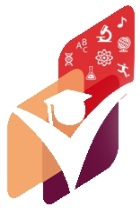 «ОДАРЕННЫЕ ДЕТИ В СИСТЕМЕ ОБЩЕГО ОБРАЗОВАНИЯ: ПРОБЛЕМЫ, ПЕРСПЕКТИВЫ, РАЗВИТИЕ»ПРОГРАММАVII РЕСПУБЛИКАНСКОЙ (I ПОВОЛЖСКОЙ) НАУЧНО-ПРАКТИЧЕСКОЙ КОНФЕРЕНЦИИ22-23 декабря 2020 годаКазань, 2020Время работы секций**Конференция проводится по московскому времениРабота секцийСекция 1РАБОТА С ОДАРЕННЫМИ ДЕТЬМИ, КАК ОДИН ИЗ МЕХАНИЗМОВ УПРАВЛЕНИЯ КАЧЕСТВОМ ОБРАЗОВАНИЯ(заявленные секционные доклады)Регламент выступлений – 5-7 минутРуководитель секции: Фазлиахметов Д.Ф., методист ГАОУ «Республиканский олимпиадный центр» 22 ДЕКАБРЯ 2020 ГОДАИ.Д. Исхакова,	МБОУ «Усадская СОШ» Высокогорского муниципального района Республики Татарстан	«Проектная методика как способ выявления и развития одаренности»Н.С. Багавиева, 	МБОУ «Большебитаманская ООШ Высокогорского муниципального района Республики Татарстан»«Башлангыч сыйныфларда сәләтле балалар белән эшләү»Г.М. Ахметханова,	МБОУ «Мульминская СОШ» Высокогорского района Республики Татарстан		«Дифференцированная работа на уроках иностранного языка»А.А. Ахметзянова,	МБОУ «Шуманская ООШ Высокогорского муниципального района Республики Татарстан»	«Работа с одаренными детьми на уроках английского языка»И.И. Фатихов,	МБОУ «Усадская средняя общеобразовательная школа Высокогорского муниципального района Республики Татарстан»	«Интеграция на уроках истории как способ повышения мотивации одаренных детей»А.Р. Якупова,	МБОУ КСШ №4	Кукморского муниципального района Республики Татарстан«Система наставничества как условие развития одаренности через технолого-эстетический профиль»А.З. Камалова,	МБОУ «Мемдельская СОШ имени Хай Вахита Высокогорского муниципального района РТ»	«Сәләтле  балалар  белән  эшләү – мөһим  һәм дәвамлы  проблема»Ф.Ф. Кашапова, 	МБОУ «СОШ №7 города Азнакаево» Азнакаевского муниципального района Республики Татарстан	«Сәләтле балалар белән эшләү – белем сыйфатын күтәрүдә мөһим чара»З.М. Низамова, 	МБОУ «Чепчуговская СОШ»	 Высокогорского муниципального района Республики Татарстан«Туган тел (татар теле) дәресләреннән олимпиадага әзерлек системасы»Е.В. Круглова,  МБОУ «Высокогорская СОШ №3» Высокогорского муниципального района Республики Татарстан	«Инновационные технологии на уроках технологии»Г.Ш. Усманова, Л.Ш. Гатауллина, 	МБОУ «Высокогорская СОШ № 4 им.Г.Баруди Высокогорского муниципального района РТ»«Система работы с одаренными детьми на уроках иностранного языка»Ф.Р. Ахмитянова, МБОУ «Мульминская средняя общеобразовательная школа Высокогорского муниципального района Республики Татарстан»	«Организация проектно-исследовательской деятельности при работе с одаренными детьми (из опыта работы)»Л.А. Мирсияпова, МБОУ «Гимназия №2»,  г.Чистополь, Н.А. Сиротина, МБОУ «СОШ №4», г.Чистополь, Н.И. Ермолаева, «Юлдузская СОШ» Чистопольского муниципального района Республики Татарстан«Из опыта работы с одарёнными детьми»И.И. Хабибуллина, МАОУ «Лицей №121» им Героя Советского Союза С.А.Ахтямова, г. Казань«Система работы с одарёнными детьми  (урочные и внеурочные формы работы) на уроках истории и обществознания»Л.Р. Газизянова, МБОУ «Высокогорская СОШ № 3» Высокогорского муниципального района РТ«Упражнения и игры для личностного роста одарённых детей»23 ДЕКАБРЯ 2020 ГОДАРегламент выступлений – 5-7 минутРуководитель секции: Губеева С.К., методист ГАОУ «Республиканский олимпиадный центр» О.М. Панкратова, М.С. Королева,	МБОУ гимназия № 65,  г.Ульяновск	«Проектная и исследовательская деятельность по литературному краеведению как средство развития познавательной активности школьников»Л.М. Седова, МБОУ «СОШ№31» Нижнекамского муниципального района Республики Татарстан	«Работа с одарёнными детьми в учебно-исследовательском и проектно-ориентированном формате»Г.А. Хаернасова, Э.С. Сагитова, 	МБОУ «Школа №77, МБУ ДО «ЦВР» Авиастроительного района г.Казани	«Активные методы обучения при работе с одаренными детьми»О.А. Калмыкова, 	МБОУ «Гимназия № 179-центр образования», г.Казань«Особенности работы с одаренными детьми на уроках английского языка и в рамках внеурочной деятельности»Н.Ф. Илюшкова, Управление образования администрации городского округа город Выкса Нижегородской области«Муниципальная система работы с одаренными детьми как инструмент управления качеством образования»Е.А. Татаринова, Л.В. Никитина, 	МБОУ «СОШ №31» Нижнекамского муниципального района Республики Татарстан	«Математика и одаренность»Г.В. Шошева,	МБОУ «Алан-Бексерская ООШ Высокогорского муниципального района РТ»	«Работа с одарёнными детьми - первый шаг к профессиональному самоопределению обучающихся»Л.Р. Гилметдинова, И.Ю. Шамгулова, 	МБОУ «СОШ №1» Чистопольского муниципального района Республики Татарстан		«Работа с одаренными детьми как одно из приоритетных направлений современного образования»Р.Б. Костина,	МБОУ «Усадская СОШ» Высокогорского муниципального района Республики Татарстан«Внеклассная работа как средство повышения познавательного интереса школьников к изучению английского языка»А.Н. Лотфуллина, 	МБОУ Айбашская ООШ Высокогорского района Республики Татарстан	«Работа с одаренными детьми в сельской малокомплектной школе»Л.В. Закиева, 	МБОУ «Высокогорская СОШ №2»	 Высокогорского муниципального района Республики Татарстан«Что нужно помнить при работе с одаренными детьми в условиях ФГОС»Э.Р. Яппарова,	МБОУ Гимназия №,  г. Агрыз Республики Татарстан		«Инновационные подходы в работе с одаренными детьми на уроках английского языка»Р.Г. Валиуллина	, МБОУ «Арская СОШ №2» Арского муниципального района Республики Татарстан	«Работа с одаренными детьми на уроках английского языка»Т.М. Кудряшова, МБОУ «СОШ№31» Нижнекамского муниципального района Республики Татарстан	«Научно-исследовательская деятельность как одна из форм работы с одарёнными детьми»А.А. Ризванова, МБОУ гимназия №1 г Агрыз«Работа по развитию одаренности учащихся»В.А.Гафурова, М.Ф.Шарафеева МБОУ «Лицей № 2» города Буинска Буинского муниципального района Республики Татарстан«Развитие функциональной грамотности одаренных учащихся как один из механизмов управления качеством образования»Л.Г. Зарипова, МБОУ – Большенырсинская средняя общеобразовательная школа Тюлячинского муниципального района Республики Татарстан«Система  работы с одаренными детьми  по математике»Э.М. Ахметзянова, Г.Ф. Низамова, МБОУ «Высокогорская СОШ № 4 им.Г.Баруди Высокогорского муниципального района Республики Татарстан»«Работа с одаренными детьми как один из механизмов управления качеством образования»С.Н. Нотфуллина, МБОУ «Кичкальнинская ООШ» Нурлатского муниципального района Республики Татарстан«Использование интернет-проектов в формировании мотивации у школьников к изучению английского языка»Секция 2ПСИХОЛОГО-ПЕДАГОГИЧЕСКОЕ СОПРОВОЖДЕНИЕ И СОЦИАЛЬНАЯ ПОДДЕРЖКА ОДАРЕННЫХ ДЕТЕЙ И МОЛОДЕЖИ. ОДАРЕННЫЕ ДЕТИ С ОГРАНИЧЕННЫМИ ВОЗМОЖНОСТЯМИ ЗДОРОВЬЯ: ИЗ ОПЫТА РАБОТЫ(заявленные секционные доклады)Регламент выступлений – 5 -7 минутРуководитель секции: Замалетдинова А.И., заместитель директора ГАОУ «Республиканский олимпиадный центр» Г.Ф. Ганиева, МБОУ «Средняя общеобразовательная школа №7» МБУ ДО «Центр внешкольной работы» Нижнекамского муниципального района Республики Татарстан«Инновационные  методы обучения в современном школьном пространстве»С.Н. Осипова,  МБОУ «Алексеевская ООШ» Бавлинского муниципального района Республики Татарстан«Развитие самостоятельности мышления современных школьников на уроках русского языка и литературы»Н.Г. Шандренкова, Л.В.Барбакова, МБОУ «СОШ №37» Нижнекамского муниципального района Республики Татарстан	«Роль современной школы в развитии одаренности обучающихся»М.А. Хасанова, MБОУ «СОШ имени академика Р.З.  Сагдеева» Буинского муниципального района Республики Татарстан«Психолого-педагогические особенности   ценностных ориентаций детей»Секция 3 РАЗРАБОТКА И ВНЕДРЕНИЕ ИННОВАЦИОННЫХ ТЕХНОЛОГИЙ И ПЕРСПЕКТИВНЫХ НАПРАВЛЕНИЙ В РАБОТЕ С ОДАРЕННЫМИ ДЕТЬМИ.ПРАКТИЧЕСКИЕ ВОПРОСЫ В ОБЛАСТИ ПОДГОТОВКИ ШКОЛЬНИКОВ К ЭТАПАМ ВСЕРОССИЙСКОЙ И РЕСПУБЛИКАНСКОЙ ОЛИМПИАД ШКОЛЬНИКОВ.22 ДЕКАБРЯ 2020 ГОДА              Р.Р. Шайхутдинова, А.Р.Нигматзянова, МБОУ «Высокогорская СОШ№3 Высокогорского муниципального района Республики Татарстан»              «Применение инновационных технологий при работе с одаренными детьми»               М.Ф. Хайруллина, МБОУ «Дубъязская СОШ Высокогорского муниципального района Республики Татарстан»              «Поэтапная подготовка учащихся к предметным олимпиадам»             Н.М. Сунгатуллина, Ф.Г. Закирова, МБОУ «СОШ№5» Чистопольского муниципального района Республики Татарстан               «Олимпиадага әзерләү алымнары»             Е.В. Глушкова, МБОУ «ВСОШ№3 Высокогорского муниципального района Республики Татарстан»             «Использование интерактивных технологий обучения на уроках истории и обществознания»              Л.Ф. Зиятдинова, МБОУ «Высокогорская СОШ № 3 Высокогорского муниципального района Республики Татарстан»              «Работа над комплексным анализом текста в системе подготовки       учащихся к олимпиадам по литературе»В.А. Саяпин,  МБОУ «Средняя общеобразовательная школа №85 с углубленным изучением отдельных предметов» Ново-Савиновского района г. Казани«Методика подготовки к предметным олимпиадам гуманитарного цикла»Н.А. Галлямова, МБОУ «Высокогорская СОШ № 3 Высокогорского муниципального района Республики Татарстан»«Развитие одаренных детей средствами краеведения»К.Р. Муллахметова, МКУ «Управление  образования Агрызского муниципального района Республики Татарстан» «Демонстрация инновационной практики реализации федерального проекта «Современная школа» в Агрызском муниципальном районе»23 ДЕКАБРЯ 2020 ГОДА               Г.Д. Маслова, МБОУ «Средняя общеобразовательная татарско-русская школа №34», г.Казань              «Анализ возможностей детей с особыми образовательными потребностями»             Э.В. Хайруллина, МБОУ «СОШ №9 с углублённым изучением английского языка», г.Казань                  «Индивидуальный образовательный маршрут как инструмент достижения планируемых образовательных результатов обучающихся»              Ф.Ф. Шайхутдинова, МБОУ «СОШ№140», г.Казань            «Формирование у детей целостного представления об окружающем мире на основе межпредметной интеграции»              А.Н. Шевырёва, ГБОУ СОШ п. Октябрьский, Самарская область             «Использование наставнического проекта «Билет в будущее» в работе с одаренными детьми»              Н.Г. Шандренкова, Д.Д. Котляр, МБОУ «СОШ №37 Нижнекамского муниципального района Республики Татарстан»             «Применение инновационных технологий как условие успешной работы с одаренными детьми»Н.А. Бажанова, МАОУ «СОШ №2», г.Нурлат Республики Татарстан«Работа с одаренными и мотивированными детьми при подготовке к ЕГЭ»Н.В. Гаврилова, МБОУ «СОШ №130 имени Героя Российской Федерации майора С.А.Ашихмина», г.Казань«Принципы подготовки учащихся к олимпиадам по иностранному языку в внеурочное время»Д.Р. Саляхутдинова, А.М. Гатауллин, С.Р.Гатауллина, МБОУ «Дубъязская СОШ Высокогорского муниципального района Республики Татарстан»«Использование интернет-ресурсов при работе с одаренными детьми»К.З. Тухватуллаев, МБОУ «Дубъязская СОШ Высокогорского муниципального района Республики Татарстан»«Работа с одарёнными детьми на уроках технологии и во внеурочной деятельности»Г.И.  Мубаракшина,  А.А. Шагиреева,  МБОУ «Школа №77»,  г.Казань«Использование приемов ТРИЗ-технологии на уроках английского языка»Р.Р.  Фардиева, ГАОУ «Гуманитарная гимназия-интернат для одарённых детей» Актанышского муниципального района Республики Татарстан            «Инновационные технологии в преподавании математики»Н.З.  Бикмиева, МБОУ «СОШ №140», г. Казань «Актуальные результаты образования и функциональная грамотность школьников»Д.Р. Гимадиева, МБОУ «Многопрофильная школа № 181» Советского района г.Казани«Успешный и одарённый. Индивидуальный образовательный маршрут «Занимательный английский» Л.В. Шарифуллина, МБОУ «СОШ №7» города Набережные Челны«Исследование как метод создания положительной учебной мотивации у одарённых детей»Секция 5СОВРЕМЕННЫЕ ПОДХОДЫ В РАБОТЕ С ИНТЕЛЛЕКТУАЛЬНО И ТВОРЧЕСКИ ОДАРЁННЫМИ ДЕТЬМИ В УСЛОВИЯХ ОБУЧЕНИЯ НА РОДНОМ (НЕРУССКОМ) ЯЗЫКЕ ОБУЧЕНИЯ(заявленные секционные доклады)Регламент выступлений – 5-7 минутРуководитель секции: Кашаева Р.Г. методист ГАОУ «Республиканский олимпиадный центр» 22 ДЕКАБРЯ 2020 ГОДА Р.Р. Усманова, Л.Ф. Ханафиева, МБОУ «Средняя общеобразовательная школа №37» Нижнекамского муниципального района «Туган тел һәм әдәбият дәресләрендә интеллектуаль карта алымын куллану»Л.А. Хайруллина, Э.Р. Сабитова, МБОУ «Средняя общеобразовательная школа №1» Чистопольского муниципального района«Туган тел дәресләрендә  сәләтле балалар  белән эшләүдә   яңа заманча  эш алымнары»Г.Р. Хузина, МБОУ Исенбаевская средняя общеобразовательная школа Агрызского муниципального района«Сәләтле баламилләт байлыгы»Г.Х. Вафина, МБОУ «Высокогорская средняя общеобразовательная школа № 2 Высокогорского муниципального района Республики Татарстан»«Бинар дәресләр – сәләтле балалар белән уңышлы эш формасы»Г.М. Сабирова, МБОУ «Альдермышская средняя общеобразовательная школа Высокогорского муниципального района Республики Татарстан»«Укучыларның фикерләү сәләтен һәм иҗади активлыгын үстерү»Р.А. Сагиева, МБОУ «Альдермышская средняя общеобразовательная школа Высокогорского муниципального района Республики Татарстан»«Сәләтле шәхес тәрбияләү»И.А. Валиева, МБУДО «Центр внешкольной работы «ТУЛПАР» Высокогорского муниципального района Республики Татарстан»«Работа педагога с одаренными детьми средствами театрального искусства»23 ДЕКАБРЯ 2020 ГОДА Регламент выступлений – 5-7 минутРуководитель секции: Кашаева Р.Г. методист ГАОУ «Республиканский олимпиадный центр»З.М. Ахметова, МБОУ «Альдермышская средняя общеобразовательная школа Высокогорского муниципального района Республики Татарстан»«Работа с одаренными детьми на уроках  математики»Л.В. Мифтахова, МБОУ «Альдермышская средняя общеобразовательная школа Высокогорского муниципального района Республики Татарстан»«О роли внеурочной  деятельности в работе с одаренными детьми при обучении английского языка»Л.Н. Мазгутова, Г.Т. Залалутдинова, МБОУ «Средняя общеобразовательная школа №5» Чистопольского муниципального района«Укучылар белән эзләнү-тикшеренү эшләрен оештыру юллары»А.Х. Хайруллина, МБОУ «Дубъязская средняя общеобразовательная школа Высокогорского муниципального района Республики Татарстан»«Иҗади шәхес формалаштыруда заманча алымнар»Ф.В. Исрафилова, МБОУ «Абалачевская средняя общеобразовательная школа» Менделеевского муниципального района«Җиңүнең өч кагыйдәсе»А.М. Баянова, МБОУ «Средняя общеобразовательная школа №31 с углубленным изучением отдельных предметов» Нижнекамского муниципального района«Татар теленнән олимпиадага әзерләү»Р.Р. Бикмухаметова, МБОУ «Средняя общеобразовательная школа №31 с углубленным изучением отдельных предметов» Нижнекамского муниципального района«Татар теленнән олимпиадага әзерләү»В.Р. Шайхутдинова, МАДОУ «Детский сад №5 «Камыр Батыр» общеразвивающего вида» Нурлатского муниципального района«Обучение и воспитание на родном языке  - путь к интеллектуальному и духовному развитию личности ребенка» Г.И. Хусаинова, Г.З. Мухаметзянова,  МБОУ «Средняя общеобразовательная школа № 1», г. Чистополь«Туган телдә белем бирү шартларында интеллектуаль  һәм иҗади яктан сәләтле балалар белән эшләүгә заманча якын килү»Л.Р. Мияссарова, МБОУ «Высокогорская СОШ №3» Высокогорского муниципального района Республики Татарстан«Сәләтле балалар тәрбияләүдә мнемотехника алымы»Секция 6РАБОТА С ОДАРЕННЫМИ ДЕТЬМИ В НАЧАЛЬНОЙ ШКОЛЕ. МОДЕЛИ И ПРАКТИКИ ОРГАНИЗАЦИИ РАБОТЫ С ОДАРЕННЫМИ ДЕТЬМИ ДОШКОЛЬНОГО ВОЗРАСТА(заявленные секционные доклады)Регламент выступлений – 5 -7 минутРуководитель секции: Порфирьева И.Л., методист ГАОУ «Республиканский олимпиадный центр» 22 ДЕКАБРЯ 2020 ГОДА И.А. Мясникова, МБОУ «Средняя общеобразовательная школа №2 с углубленным изучением отдельных предметов» Бавлинского муниципального района«Каждый ребенок способен созидать и творить»Г.Х. Сафина, МБОУ «Большековалинская основная общеобразовательная школа Высокогорского муниципального района Республики Татарстан»«Балаларның китап уку проблемасы һәм аны чишү юллары»Г.И. Хайруллина, МБОУ «Чепчуговская средняя общеобразовательная школа Высокогорского муниципального района Республики Татарстан»«Проектная деятельность в работе с одарёнными детьми в начальной школе»О.А. Шафигуллина, МБОУ «Средняя общеобразовательная школа №130 имени Героя Российской Федерации майора С.А. Ашихмина» Московского района г.Казани«Формы и методы творческого обучения одарённых младших школьников»Г.Т. Юсупова, Э.И. Гилмиева, МБОУ «Средняя общеобразовательная школа №31 с углубленным изучением отдельных предметов» Нижнекамского муниципального района«Одаренность малыша: раскрыть, понять, поддержать…»Ч.М. Мухаметьянова, Л.А. Габдуллахатова, Л.Р. Гареева, МБОУ «Гимназия №2 имени Баки Урманче» Нижнекамского муниципального района, ГАОУ «Полилингвальный комплекс «Адымнар-путь к знаниям и согласию» Ново-Савиновского района г.Казани«Яңа мәгариф стандартын гамәлгә ашыру шартларында сәләтле балалар белән эшләү системасы»Г.З. Ягудина, МБОУ «Средняя общеобразовательная школа имени академика Р.З. Сагдеева» Буинского муниципального района«Арт-технология как средство выявления одаренных детей в начальной школе»Э.Р. Фатхутдинова, МБОУ «Усадская средняя общеобразовательная школа Высокогорского муниципального района Республики Татарстан»«3D моделирование как инструмент развития пространственного воображения, логического и творческого мышления посредством конструкторской программы SketchUp»С.Н. Манькова, МБОУ «Высокогорская средняя общеобразовательная школа №3 Высокогорского муниципального района Республики Татарстан»«Работа с одаренными детьми начальных классов. Подготовка к олимпиадам. Из опыта работы»О.А. Петрова, МБОУ «Высокогорская средняя общеобразовательная школа №3 Высокогорского муниципального района Республики Татарстан»«Развитие творческих способностей на уроке литературного чтения»Ф.Г. Амирова, МБОУ «Озёрная средняя общеобразовательная школа Высокогорского муниципального района Республики Татарстан»«Одарённые дети в начальной школе»Е.В. Ромазанова, А.Р. Хайруллина, МБОУ «Кукморская средняя школа №4» Кукморского муниципального района«Условия успешной работы с одаренными учащимися в начальной школе»И.В. Минеева, МБОУ «Высокогорская средняя общеобразовательная школа №3 Высокогорского муниципального района Республики Татарстан»«Некоторые приёмы работы с вокалистами по методике Д. Огородного»Г.Р. Гайнетдинова, МБОУ «Дубъязская СОШ Высокогорского муниципального района Республики Татарстан»«Работа с одаренными детьми в начальной школе»23 ДЕКАБРЯ 2020 ГОДА Регламент выступлений – 5 -7 минутРуководитель секции: Порфирьева И.Л., методист ГАОУ «Республиканский олимпиадный центр» Г.А. Валиуллина, МБОУ «Дубъязская СОШ Высокогорского муниципального района Республики Татарстан»«Как я работаю с одарёнными детьми»Л.А. Салахова, МБОУ «Средняя общеобразовательная школа № 5» Чистопольского муниципального района«Технология проблемного обучения при работе с одаренными детьми в начальной школе»Д.Ф. Сафина, Л.И. Гимадиева, МБОУ «Средняя общеобразовательная школа №31 с углубленным изучением отдельных предметов» Нижнекамского муниципального района«Организация работы с одаренными детьми (из опыта работы)»Г.Я. Закирова, МБОУ «Мульминская средняя общеобразовательная школа Высокогорского муниципального района Республики Татарстан»«Татар мәктәбендә рус телле сәләтле балалар белән эшләү алымнары»Г.Р. Ибрагимова, МБОУ «Лицей №110» Советского района г.Казани«Развитие одаренных детей через проектную деятельность»О.Ю. Минакова, МБОУ «Лицей №110» Советского района г.Казани«Развитие одаренных детей через проектную деятельность»Т.В. Фомина, МБОУ «Высокогорская средняя общеобразовательная школа №1 Высокогорского муниципального района Республики Татарстан»«Работа с одаренными детьми в начальной школе»А.Р. Зарипова,	МБДОУ «Бирюлинский детский сад «Белочка» Высокогорского муниципального района Республики Татарстан «Психолого-педагогическое сопровождение одаренного ребенка в период раннего детства»Р.А. Гарипова,	МБОУ «Березкинская основная общеобразовательная школа Высокогорского муниципального района Республики Татарстан»«Организация работы с одаренными детьми в начальной школе»А.М. Мухаметзянова, 	МБОУ «Высокогорская СОШ №3» Высокогорского муниципального района Республики Татарстан«Выявление и развитие одаренности у первоклассников»Л.Р. Хайрутдинова, А.Г. Никитина,  	МБОУ «СОШ №5» Чистопольского муниципального района Республики Татарстан		«Работа с одаренными детьми в начальной школе»Г.А. Фатхутдинова, Р.Р. Нурутдинова, 	МБОУ «СОШ №5» Чистопольского муниципального района Республики Татарстан		 «Система работы с одаренными детьми в начальной школе»Э.И. Абдуллина, МБОУ «Высокогорская СОШ №3» Высокогорского муниципального района Республики Татарстан«Из опыта работы с одаренными детьми в начальной школе»В.И. Давлеева, С.Н. Михайлова, МБОУ «Шапшинская СОШ» Высокогорский муниципальный район Республики Татарстан«Преемственность между детским садом и школой при подготовке одарённых детей к обучению в рамках реализации ФГОС: из опыта работы»А.Р. Газизова, МБОУ Средняя общеобразовательная школа №4, г. Агрыз	«Работа с одаренными детьми на уроках английского языка в начальной школе»	Л.В. Атнашева, МАОУ "Гимназия №57", г.Набережные Челны	«Особенности продуктивного мышления при работе  с одаренными детьми в начальной школе»Г.М. Файзиева, учитель начальных классов МБОУ «Чепчуговская СОШ» Высокогорского муниципального района Республики Татарстан«Работа с одарёнными детьми в начальной школе»Л.Ф. Хисамова,  МБОУ «Средняя общеобразовательная школа №5 с углубленным изучением английского языка города Азнакаево» Азнакаевского муниципального района Республики Татарстан«Секреты успеха. Интеллектуальная мастерская»Ф.Н. Фаттахова, МБОУ «Мемдельская СОШ имени Хай Вахита Высокогорского муниципального района Республики Татарстан»«Авыл мәктәбендә сәләтле  балалар  белән  эш  алымнары»Г.И. Абдулхаева, Л.А. Лутфуллина, МБОУ «Высокогорская СОШ №4 им. Г. Баруди» Высокогорского муниципального района Республики Татарстан«Работа с одаренными детьми в начальной школе»Секция 7СОВРЕМЕННЫЕ ТЕНДЕНЦИИ ФОРМИРОВАНИЯ ЭКОЛОГИЧЕСКОГО МИРОВОЗЗРЕНИЯ ПОДРАСТАЮЩЕГО ПОКОЛЕНИЯ В ОБРАЗОВАТЕЛЬНЫХ УЧРЕЖДЕНИЯХ(заявленные секционные доклады)Регламент выступлений – 5 -7 минутРуководитель секции: Аввакумова О.В., методист ГАОУ «Республиканский олимпиадный центр» М.Ш. Хамидуллина, МБОУ «Ямашурминская средняя общеобразовательная школа Высокогорского муниципального района Республики Татарстан» «Организация работы с одаренными детьми через исследовательскую деятельность»Г.М. Абдрахманова, МБУ ДО «Детский эколого-биологический центр» Нижнекамского муниципального района«Формирование экологического мировоззрения школьников старших классов методами проектной и исследовательской деятельности»Л.Ш. Джамбаева, МБОУ «Средняя общеобразовательная русско-татарская школа №161» Советского района г. Казани«Экологическое воспитание на уроках русского языка и литературы»Е.А. Соловьева, МБОУ «Лицей №2 имени академика К.А. Валиева города Мамадыш» Мамадышского муниципального района«Формирование экологического мировоззрения в школе»Д.М. Назарова, МБОУ «Усадская средняя общеобразовательная школа Высокогорского муниципального района Республики Татарстан»«Современные тенденции формирования экологического мировоззрения  подрастающего поколения в образовательных учреждениях»Ю.А. Леонтьева, МБОУ «Средняя общеобразовательная школа №7 Зеленодольского муниципального района Республики Татарстан»«Экологическое воспитание: грани и возможности»Л.Р. Абдулвалеева, МАДОУ «Детский сад №5 «Камыр Батыр» общеразвивающего вида» Нурлатского муниципального района Республики Татарстан«Экологическое воспитание дошкольников»Н.А. Минекаева, МБДОУ «Детский сад 21 «Золотая рыбка» Нурлатского муниципального района Республики Татарстан«Крышечки возможностей»С.В. Тюркова, МБОУ «Средняя общеобразовательная школа №130 имени Героя Российской Федерации майора С.А.Ашихмина» Московского района г.Казани«Современные тенденции формирования экологического мировоззрения у подрастающего поколения в начальной школе»Р.Г. Имамутдинова, ГАПОУ «Мензелинский педагогический колледж имени Мусы Джалиля» Мензелинского муниципального района Республики Татарстан«Использование приемов современных технологий для формирования экологической культуры обучающихся» 22 декабря 2020 года13.00-17.00                                               Секция 6 Работа с одаренными детьми в начальной школе. Модели и практики организации работы с одаренными детьми дошкольного возраста13.00-14.30                                             Секция 5 Современные подходы в работе с интеллектуально и творчески одарёнными детьми в условиях обучения на родном (нерусском) языке обучения14.30-17.00                                              Секция 1Работа с одаренными детьми, как один из механизмов управления качеством образования13.00-15.00                                              Секция 7Современные тенденции формирования экологического мировоззрения подрастающего поколения в образовательных учреждениях15.00-17.00                                              Секция 3Разработка и внедрение инновационных технологий и перспективных направлений в работе с одаренными детьми. Практические вопросы в области подготовки школьников к этапам всероссийской и республиканской олимпиад школьников23 декабря 2020 года13.00-17.00                                               Секция 6 Работа с одаренными детьми в начальной школе. Модели и практики организации работы с одаренными детьми дошкольного возраста13.00-14.30                                              Секция 5 Современные подходы в работе с интеллектуально и творчески одарёнными детьми в условиях обучения на родном (нерусском) языке обучения13.30-17.00                                              Секция 1Работа с одаренными детьми, как один из механизмов управления качеством образования13.00-14.00                                              Секция 2Психолого-педагогическое сопровождение и социальная поддержка одаренных детей и молодежи. Одаренные дети с ограниченными возможностями здоровья: из опыта работы14.00-17.00                                             Секция 3Разработка и внедрение инновационных технологий  и перспективных направлений в работе с одаренными детьми. Практические вопросы в области подготовки школьников к этапам всероссийской и республиканской олимпиад школьников